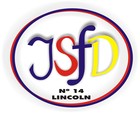 ………………, …….. de ……….………. de …..…..Sr. Director del ISFD y T N° 14
Profesor Diego VillalbaDe mi mayor consideración:Me dirijo a Ud., a los efectos de solicitar licencia por Art. 114.o.4, el día …………..…………….., en mi cargo de …………..………., por causas particulares.Sin otro particular, lo saludo atentamente.									………………………………..
									        Firma del profesor								Aclaración: ……………….……….
								D.N.I. N°:   …………………….….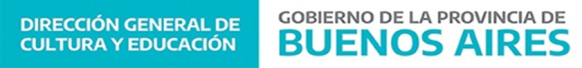 